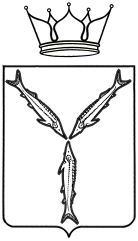 МИНИСТЕРСТВО  ОБРАЗОВАНИЯ САРАТОВСКОЙ ОБЛАСТИП Р И К А З03.09.2012  №  2999                                                                            г. СаратовО внесении измененийв приказ министерства образования области от  16 марта 2012 года № 700В соответствии с планом-графиком по обеспечению введения федерального государственного образовательного стандарта основного общего образования в Саратовской областиПРИКАЗЫВАЮ:Внести изменения в приказ министерства образования области от 16 марта 2012 года № 700 «О реализации федерального  государственного образовательного стандарта основного общего образования в общеобразовательных учреждениях Саратовской области» в 2012-2013 учебном году», изложив перечень общеобразовательных учреждений Саратовской области, которые  в 2012-2013 учебном году приступят к реализации федерального государственного образовательного стандарта основного общего образования, в новой редакции в соответствии с приложением. Контроль за исполнением настоящего приказа возложить на заместителя министра образования Саратовской области – начальника управления общего образования.
Министр                                                                                     М.А. ЕпифановаПриложение к приказу министерства образования Саратовской области от 03.09.2012 № 2999Перечень общеобразовательных учреждений Саратовской области,которые  в 2012-2013 учебном году приступят к реализации федерального государственного образовательного стандарта основного общего образования№ п/пПолное наименование общеобразовательного учрежденияАдрес общеобразовательного учреждения с указанием индекса, населенного пунктаТелефон          (с кодом)Ф.И.О. директораЧисло класс- комплектов    (5 класс в 2012-2013 уч.году)Число обучающихся 5 классов (2012-2013 уч.год)Александрово-Гайский районАлександрово-Гайский районАлександрово-Гайский районАлександрово-Гайский районАлександрово-Гайский районАлександрово-Гайский районАлександрово-Гайский район1.Муниципальное бюджетное общеобразовательное учреждение средняя общеобразовательная школа № 1 с. Александров-Гай413370, Саратовская область, Александрово-Гайский район, с. Александров-Гай, ул. Советская, д. 168 (84578)2-23-988 (84578)2-22- 97Коблова Ольга Авзальевна3552.Муниципальное бюджетное общеобразовательное учреждение средняя общеобразовательная школа № 2 с. Александров-Гай413371, Саратовская область, Александрово-Гайский район, с. Александров-Гай, ул. Почтовая, д. 738 (84578)2-25 -61Котова Анна Александровна2333.Муниципальное бюджетное общеобразовательное учреждение средняя общеобразовательная школа № 3 с. Александров-Гай413370, Саратовская область, Александрово-Гайский район, с. Александров-Гай, ул. Красный боец, д. 498 (84578)2-27- 81Серпокрылова Татьяна Александровна 230Аркадакский районАркадакский районАркадакский районАркадакский районАркадакский районАркадакский районАркадакский район1.Муниципальное бюджетное общеобразовательное учреждение– средняя общеобразовательная школа № 3 г. Аркадака 412210, Саратовская область, г.Аркадак, ул. Ленина, д. 1178(84542) 4-45-08Сиротина Нина Викторовна246Аткарский районАткарский районАткарский районАткарский районАткарский районАткарский районАткарский район1.Муниципальное общеобразовательное учреждение средняя общеобразовательная школа № 3 г. Аткарска412420, Саратовская область, Аткарский район, г. Аткарск,    ул. Советская, 928(84552) 3-34-06Володина Наталья Алексеевна2472.Муниципальное общеобразовательное учреждение средняя общеобразовательная школа № 9 г. Аткарска412420, Саратовская область, Аткарский район, г. Аткарск,    ул. Советская, 88 8(84552) 3-15-21,3-31-91Жилкина Фаина Сергеевна258Базано-Карабулакский районБазано-Карабулакский районБазано-Карабулакский районБазано-Карабулакский районБазано-Карабулакский районБазано-Карабулакский районБазано-Карабулакский район1.Муниципальное бюджетное общеобразовательное учреждение «Средняя общеобразовательная школа № 2р.п. Базарный Карабулак Саратовской области»412600, Саратовская область,р.п. Базарный Карабулак,               ул. Топольчанская д.18 (84591)2-24-90Шараевская Елена Валерьевна237Балаковский районБалаковский районБалаковский районБалаковский районБалаковский районБалаковский районБалаковский район     1.Муниципальное бюджетное общеобразовательное учреждение «Гимназия №1» г. Балаково Саратовской области413840, Саратовская обл., г. Балаково, ул. Пионерская, 18(8453)44-46-00Федулов Александр Петрович378    2.Муниципальное автономное общеобразовательное учреждение «Гимназия №2» г. Балаково Саратовской области413864, Саратовская обл., г. Балаково, Бульвар Роз, 5а8(8453)33-28-24Бесшапошникова Любовь Васильевна374   3.Муниципальное бюджетное общеобразовательное учреждение «Лицей №1» г. Балаково Саратовской области413863, Саратовская обл., г. Балаково, ул. 30 лет Победы, 41а8(8453)33-38-06Лушкина Любовь Аркадьевна4105   4.Муниципальное бюджетное общеобразовательное учреждение «Средняя общеобразовательная школа №27 с углубленным изучением отдельных предметов» г. Балаково Саратовской области413864, Саратовская обл., г. Балаково, ул. Степная, 308(8453)33-90-40Кулакова Светлана Васильевна4110   5.Муниципальное бюджетное общеобразовательное учреждение «Средняя общеобразовательная школа №4» г. Балаково Саратовской области413840, Саратовская обл., г. Балаково, ул. Рабочая, 21а8(8453)44-85-61Шутова Елена Евгеньевна252    6.Муниципальное бюджетное  общеобразовательное учреждение  «Средняя общеобразовательная школа №7» г. Балаково Саратовской области413840, Саратовская обл., г. Балаково, ул. Комсомольская, 318(8453)44-36-62Грачева Татьяна Николаевна252    7.Муниципальное бюджетное общеобразовательное учреждение «Средняя общеобразовательная школа №13» г. Балаково Саратовской области413841, Саратовская обл., г. Балаково, ул. Минская, 59а8(8453)62-82-58Чекмарева Лидия Ивановна250    8.Муниципальное автономное общеобразовательное учреждение «Средняя общеобразовательная школа №20» г. Балаково Саратовской области413840, Саратовская обл., г. Балаково, ул. Комсомольская, 47б8(8453)44-03-60Гевлич Инна Кимовна5134   9.Муниципальное бюджетное общеобразовательное учреждение  «Средняя общеобразовательная школа №28» г. Балаково Саратовской области413863, Саратовская обл., г. Балаково, ул. Трнавская, 388(8453)33-83-80Кузнецов Константин Борисович5142Балашовский районБалашовский районБалашовский районБалашовский районБалашовский районБалашовский районБалашовский район1.Муниципальное общеобразовательное учреждение гимназия № . Балашова Саратовской области412311,  Саратовская область, г. Балашов, ул. 50 лет ВЛКСМ, д. 2 8(84545) 2-36-32 Изгорев Сергей Анатольевич 380 2.Муниципальное общеобразовательное учреждение "Гимназия имени Героя  Советского Союза Ю.А. Гарнаева г. Балашова Саратовской области"412300, Саратовская область, г.Балашов, ул. Ленина, д. 22  8(84545) 4-32-23Шехматов Сергей Андреевич 2473.Муниципальная общеобразовательная школа-интернат "Лицей-интернат г. Балашова Саратовской области".412302, Саратовская область, г.Балашов, ул. Депутатская, д. 29 8(84545)4-77-11 Шатух Ольга Николаевна 254 Балтайский районБалтайский районБалтайский районБалтайский районБалтайский районБалтайский районБалтайский район1.Муниципальное бюджетное общеобразовательное учреждение-средняя общеобразовательная школас.Балтай Балтайского муниципального  районаСаратовской области 412630,Саратовская область, Балтайский район, с. Балтай,ул. Школьная, д.18(884592)2-23-92Антонова СветланаАлександровна          1          20Вольский районВольский районВольский районВольский районВольский районВольский районВольский район1.Муниципальное общеобразовательное учреждение «Лицей г.Вольска Саратовской области»412909, Саратовская область, г.Вольск,               ул. Пугачева  д.568 (84593)7-10-48Балобан Ольга Юрьевна3762.Муниципальное общеобразовательное учреждение «Гимназия г.Вольска Саратовской области»412909, Саратовская область, г.Вольск,               площадь Равенства  д.968 (84593)7-20-79Шешенева  Ольга Валерьевна3613.Муниципальное общеобразовательное учреждение «Средняя общеобразовательная школа №4  г.Вольска Саратовской области»412902, Саратовская область, г.Вольск,               поселок завод Большевик д.638 (84593)7-73-27Мохонова Наталья Вячеславовна2354.Муниципальное общеобразовательное учреждение «Средняя общеобразовательная школа №11  г.Вольска Саратовской области»412904, Саратовская область, г.Вольск,               ул. Школьная д.7а8 (84593)5-12-18Шведова Наталья Васильевна2605.Муниципальное общеобразовательное учреждение «Средняя общеобразовательная школа р/п Черкасское  Вольского района Саратовской области»412954, Саратовская область, Вольский район, р/п Черкасское               площадь Революции д.608 (84593)6-12-88Мочалова Ирина Леонидовна119Воскресенский районВоскресенский районВоскресенский районВоскресенский районВоскресенский районВоскресенский районВоскресенский район1.Муниципальное общеобразовательное учреждение «Средняя общеобразовательная школа с.Воскресенское Воскресенского района Саратовской области»413030Саратовская область Воскресенский район , с. Воскресенское  ул.Крайняя, д.108(84568)2-24-35Висюлькина Светлана Евгеньевна227Дергачевский районДергачевский районДергачевский районДергачевский районДергачевский районДергачевский районДергачевский район1.Муниципальное казённое общеобразовательное учреждение «Средняя общеобразовательная школа № 1 р.п.Дергачи» Дергачёвского района Саратовской области413440,   Саратовская область, р.п.Дергачи, ул.Советская, 868(84563)2-21-31Фоменко Ольга Павловна2422.Муниципальное казенное общеобразовательное учреждение «Средняя общеобразовательная школа № 2 р.п.Дергачи»413440,  Саратовская область, р.п.Дергачи,  ул.Набережная, 18(84563)2-10-58Маляр Надежда Ивановна1253.Муниципальное казенное общеобразовательное учреждение «Средняя общеобразовательная школа п.Мирный Дергачевского района Саратовской области»413463,  Саратовская область, Дергачевский район, п.Мирный, ул.Советская, 21А8(84563)4-68-27Джумакулов Джахангир Саидович14Духовницкий районДуховницкий районДуховницкий районДуховницкий районДуховницкий районДуховницкий районДуховницкий район1.Муниципальное общеобразовательное учреждение «Средняя общеобразовательная школа с. Дмитриевка Духовницкого района Саратовской области»413910,  Саратовская область, Духовницкий район, с. Дмитриевка, ул. Советская, д.308(84573)2-69-16Горюнова Ольга Александровна110Екатериновский районЕкатериновский районЕкатериновский районЕкатериновский районЕкатериновский районЕкатериновский районЕкатериновский район1.Муниципальное бюджетное общеобразовательное учреждение средняя общеобразовательная школа р.п.Екатериновка Екатериновского района Саратовской области412120, Саратовская область, р.п.Екатериновка ул.Молодежная,398(84554)2-16-80Янкина Людмила Анатольевна251Ершовский районЕршовский районЕршовский районЕршовский районЕршовский районЕршовский районЕршовский район1.Муниципальное общеобразовательное учреждение «Средняя общеобразовательная школа №1 г.Ершова Саратовской области»415503,Саратовская область, г.Ершов,ул.XXII съезда партиид. 238(84564) 5-39-04Лепехин Геннадий Николаевич2332.Муниципальное общеобразовательное учреждение «Средняя общеобразовательная школа №2 г.Ершова Саратовской области»415503,Саратовская область, г.Ершов,ул.М.Горького,д. 2а8(84564) 5-34-56Тихова Юлия Александровна3693.Муниципальное общеобразовательное учреждение «Средняя общеобразовательная школа №3 г.Ершова Саратовской области»415503,Саратовская область, г.Ершов,ул.Некрасовад. 78(84564) 5-92-01Широкова Антонина Викентьевна479Ивантеевский районИвантеевский районИвантеевский районИвантеевский районИвантеевский районИвантеевский районИвантеевский район1.Муниципальное общеобразовательное учреждение «Гимназия с. Ивантеевка, Ивантеевского района Саратовской области»413950, Саратовская область, Ивантеевский район, с. Ивантеевка, ул. Строителей д.168(84579)5-10-02Джавадова Наталья Валерьевна 1202.Муниципальное общеобразовательное учреждение «Средняя общеобразовательная школа с. Ивантеевка Ивантеевского района Саратовской области»413950Саратовская областьИвантеевский район с. Ивантеевка ул.Советская д.238(84579)5-12-76Арбузова Татьяна Михайловна233Калининский районКалининский районКалининский районКалининский районКалининский районКалининский районКалининский район1.Муниципальное бюджетное общеобразовательное учреждение «Средняя общеобразовательная школа № 1 г.Калининска Саратовской области»412484,Саратовская область, г.Калининск,ул.Б.Хмельницкогод. 328(84549) 2-13-30Фирсунин Михаил Александрович3772.Муниципальное бюджетное общеобразовательное учреждение «Средняя общеобразовательная школа № 2 г.Калининска Саратовской области»412484,Саратовская область, г.Калининск,ул.Советская  д. 98(84549)2-14-46Миронов Игорь Викторович51203.Муниципальное бюджетное общеобразовательное учреждение «Средняя общеобразовательная школа с.Колокольцовка Калининского района Саратовской области»412475,Саратовская область, Калининский район,с.Колокольцовка,ул.Ленина  д. 57Б8(84549)4-81-51Кулишова Людмила Петровна1144.Муниципальное бюджетное общеобразовательное учреждение «Средняя общеобразовательная школа с.Симоновка Калининского района Саратовской области»412472,Саратовская область, Калининский район,  с.Симоновка,ул.Советская  д. 228(84549)4-75-22Максимкина Антонина Николаевна1135.Муниципальное бюджетное общеобразовательное учреждение «Средняя общеобразовательная школа с.Таловка Калининского района Саратовской области»412456, Саратовская область, Калининский район, с.ТаловкаШкольный переулокд. 78(84549)4-61-16Кулешова Любовь Анатольевна16Красноармейский районКрасноармейский районКрасноармейский районКрасноармейский районКрасноармейский районКрасноармейский районКрасноармейский район1.Муниципальное казённое общеобразовательное учреждение «Средняя общеобразовательная школа № 10 посёлка Каменский Красноармейского района Саратовской области»412815,   Саратовская область, Красноармейский район, посёлок Каменский, ул. Советская, 378 (84550) 3-43-17Гермоний Владимир Владимирович114Краснокутский районКраснокутский районКраснокутский районКраснокутский районКраснокутский районКраснокутский районКраснокутский район1.Муниципальное общеобразовательное учреждение – средняя общеобразовательная школа №1 г.Красный Кут Саратовской области413230,  Саратовская область, г.Красный Кут, ул.Инкубаторная, д.608(84560)5-21-13Закора Любовь Александровна1242.Муниципальное общеобразовательное учреждение – средняя общеобразовательная школа №3 г.Красный Кут Саратовской области413230, Саратовская область, г.Красный Кут, ул.Московская, д.508(84560)5-26-86Чиженькова Светлана Анатольевна125Краснопартизанский районКраснопартизанский районКраснопартизанский районКраснопартизанский районКраснопартизанский районКраснопартизанский районКраснопартизанский район1.Муниципальное общеобразовательное учреждение "Средняя общеобразовательная школа п. Горный Краснопартизанского района Саратовской области"413540, Саратовская область, Краснопартизанский район, п. Горный, ул. Стадионная площадь, д.298(84577) 2-14-48Карачкова Ризида Мухадисовна3632.Муниципальное общеобразовательное учреждение "Средняя общеобразовательная школа п. Петровский Краснопартизанского района Саратовской области"413560, Саратовская область, Краснопартизанский район, п. Петровский, ул. Центральная, д.40.8(84577) 2-95-34Петрова Любовь Александровна18Лысогорский районЛысогорский районЛысогорский районЛысогорский районЛысогорский районЛысогорский районЛысогорский район1.Муниципальное бюджетное общеобразовательное учреждение  «Средняя общеобразовательная школа № 1 р.п. Лысые Горы Саратовской области» 412860, Саратовская область, р.п. Лысые Горы                            ул. Железнодорожная д. 488(84551)2-16-80ЕрохинаЕленаНиколаевна 2302.Муниципальное бюджетное общеобразовательное учреждение «Средняя общеобразовательная школа № 2 р.п. Лысые Горы Саратовской области»412861,Саратовская область, р.п. Лысые Горы, ул. Пионерская, 33.8(84551)2-17-47Демченко Марина Петровна125Марксовский районМарксовский районМарксовский районМарксовский районМарксовский районМарксовский районМарксовский район1.Муниципальное общеобразовательное учреждение  средняя общеобразовательная школа № 1 г. Маркса Саратовской области413093Саратовская область, г. Маркс, улица Интернациональная д. 418(84567)5-18-78Пупченко Любовь Михайловна375   2.Муниципальное общеобразовательное учреждение  средняя общеобразовательная школа № 3 г. Маркса Саратовской области413092Саратовская область, г. Маркс, пр. Строителей, д.228(84567)5-45-71Хмеленко Татьяна Владимировна372   3.Муниципальное общеобразовательное учреждение  средняя общеобразовательная школа № 4 г. Маркса Саратовской области413090Саратовская область г.Маркс, ул. Интернациональная площадь, д.108(84567)5-18-38Баранова Елена Ивановна368   4.Муниципальное общеобразовательное учреждение средняя общеобразовательная школа № 6 г. Маркса Саратовской области413090Саратовская область, город Маркс, улица Куйбышева д.1388(84567)5-16-68Полищук Галина Николаевна252   5.Муниципальное общеобразовательное учреждение  лицей г. Маркса Саратовской области413090Саратовская область, г. Маркс, ул. Рабочая, д. 1958(84567)5-41-94Акимов Сергей Алексеевич123   6.Муниципальное общеобразовательное учреждение средняя общеобразовательная школа с. Орловское413070Саратовская область, Марксовский район с.Орловское ул. Ленина д.748(84567)6-41-32Пиратинская Флорида Рифовна122   7.Муниципальное общеобразовательное учреждение средняя общеобразовательная школа с. Приволжское Марксовского района Саратовской области413064Саратовская область Марксовский район с. Приволжское ул.К. Маркса д.6а8(84567)6-86-31Шашлова Марина Владимировна115Новобурасский районНовобурасский районНовобурасский районНовобурасский районНовобурасский районНовобурасский районНовобурасский район1.Муниципальное общеобразовательное учреждение «Средняя общеобразовательная школа с. Аряш Новобурасского района Саратовской области»412584Саратовская область,Новобурасский район,с. Аряш,ул. Новая,1«А»8(84557)2-46-71МорозкинаЕлена Алексеевна162.Муниципальное общеобразовательное учреждение «Средняя общеобразовательная школа с. Елшанка Новобурасского района Саратовской области»412583Саратовская область,Новобурасский район,с. Елшанка,ул. Школьная,18(84557) 2-44- 32Каринова Роза Николаевна153.Муниципальное общеобразовательное учреждение «Средняя общеобразовательная школа №1 р.п. Новые Бурасы Новобурасского района Саратовской области»  412580Саратовская область,Новобурасский район,р.п. Новые Бурасы,ул. Советская,48(84557)2-10- 83Тарасова ИннаНиколаевна2344.Муниципальное общеобразовательное учреждение «Средняя общеобразовательная школа №2 р.п. Новые Бурасы Новобурасского района Саратовской области»412580Саратовская область,Новобурасский район,р.п. Новые Бурасы,ул. Гагарина,528(84557)2-15-35ШведоваЕленаВячеславовна1145.Муниципальное общеобразовательное учреждение «Средняя общеобразовательная школа с. Тепловка Новобурасского района Саратовской области»  412587Саратовская область,Новобурасский район,с. Тепловка,ул. Школьная,18(84557)2-53-13Новосардова Анна Николаевна117Новоузенский районНовоузенский районНовоузенский районНовоузенский районНовоузенский районНовоузенский районНовоузенский район1.Муниципальное общеобразовательное учреждение «Средняя общеобразовательная школа № 1 г. Новоузенска Саратовской области»413362, Саратовская область, г.Новоузенск, микрорайон 28(84562) 2-90-79Петранкина Любовь Михайловна3622.Муниципальное общеобразовательное учреждение «Средняя общеобразовательная школа № 8 г.Новоузенска Саратовской области»413360, Саратовская область, г.Новоузенск, ул.Московская, 588(84562) 2-16-39Губина Лидия Александровна3733.Муниципальное общеобразовательное учреждение «Средняя общеобразовательная школа с.Куриловка Новоузенского района Саратовской области»413343, Саратовская область, Новоузенский район, с.Куриловка, ул.Красный Октябрь8(84562) 2-51-06Мальцева Любовь Михайловна240Озинский районОзинский районОзинский районОзинский районОзинский районОзинский районОзинский район1.Муниципальное общеобразовательное учреждение «Средняя общеобразовательная школа р.п. Озинки Саратовской области»413620, Саратовская область,  р.п. Озинки, ул. Пушкинская, 958(84576)4-10-97, 8(84576)4-10-81Бибикова Ольга Вениаминовна 490Перелюбский районПерелюбский районПерелюбский районПерелюбский районПерелюбский районПерелюбский районПерелюбский район1.Муниципальное бюджетное общеобразовательное учреждение «Средняя общеобразовательная школа им.М.М.Рудченко села Перелюб Перелюбского  муниципального района Саратовской области»413750, Саратовская область, Перелюбский район, с.Перелюб, улица Чкаловская, дом 598(84575)2-21-66Хабибулина Рита Евгеньевна2432.Муниципальное казенное общеобразовательное учреждение «Средняя общеобразовательная школа посёлка Целинный Перелюбского  муниципального района Саратовской области»413763, Саратовская область, Перелюбский район, п.Целинный, переулок  Школьный, дом 118(84575)3-44-52Маняхина    Светлана Анатольевна1133.Муниципальное казенное общеобразовательное учреждение «Средняя общеобразовательная школа села Грачёв Куст Перелюбского  муниципального района Саратовской области»413753, Саратовская область, Перелюбский район, с.Грачёв Куст, улица Центральная, дом 208(84575)3-66-26Магомедова Татьяна Викторовна113Петровский районПетровский районПетровский районПетровский районПетровский районПетровский районПетровский район1.Муниципальное бюджетное общеобразовательное учреждение «Средняя общеобразовательная школа №1 г.Петровска Саратовской области»412540, Саратовская область, г.Петровск, ул.Чернышевского, д.2058(84555) 2-47-86Саранцева Любовь Васильевна2352.Муниципальное бюджетное общеобразовательное учреждение «Средняя общеобразовательная школа №2 имени Героя Советского Союза Шамаева П.С. г.Петровска Саратовской области»412540, Саратовская область, г.Петровск, ул.Шамаева, д.998(84555) 2-61-96Зябликова Ирина Владимировна2443.Муниципальное бюджетное общеобразовательное учреждение «Средняя общеобразовательная школа №3 имени Героя Советского Союза И.В.Панфилова г.Петровска Саратовской области»412540, Саратовская область, г.Петровск, ул.Советская, д.758(84555) 2-63-15Канаева Ольга Николаевна2434.Муниципальное бюджетное общеобразовательное учреждение «Средняя общеобразовательная школа №8 г.Петровска Саратовской области»412545, Саратовская область, г.Петровск, ул.Спартака, д.58(84555)2-93-55Медведева Галина Ивановна2485.Муниципальное бюджетное общеобразовательное учреждение «Средняя общеобразовательная школа поселка Пригородный Петровского района Саратовской области»412538, Саратовская область, Петровский район,п.Пригородный, ул.Светличная, 38(84555)5-25-24Корсаков Владимир Алексеевич166.Муниципальное бюджетное общеобразовательное учреждение «Средняя общеобразовательная школа  села Озерки Петровского района Саратовской области»412535, Саратовская область, Петровский район, с.Озерки, ул.Политотдельская, 72-а8(84555)5-11-67Синенко Татьяна Петровна19Питерский районПитерский районПитерский районПитерский районПитерский районПитерский районПитерский район1.Муниципальное общеобразовательное учреждение «Средняя общеобразовательная школа с.Питерка Питерского района Саратовской области»413320, Саратовская область Питерский район с. Питерка ул. Советская, 498(84561) 2-12-61Бухарина Татьяна Юрьевна             2         45Пугачевский районПугачевский районПугачевский районПугачевский районПугачевский районПугачевский районПугачевский район1.Муниципальное общеобразовательное учреждение «Средняя общеобразовательная школа № 2 города Пугачева Саратовской области»413720, Саратовская область, Г.Пугачев, ул. Коммунистическаяд. 128(84574)2-36-16Подольнова Ольга Анатольевна1282.Муниципальное общеобразовательное учреждение «Средняя общеобразовательная школа № 14 города Пугачева Саратовской области»413720, Саратовская область,  г.Пугачев, ул. Кутякова ,708(84574)4-42-63, 4-42-60Саленко Ирина Владимировна251Ровенский районРовенский районРовенский районРовенский районРовенский районРовенский районРовенский район1.Муниципальное бюджетное общеобразовательное учреждение «Средняя общеобразовательная школа с.Кочетное Ровенского муниципального района Саратовской области»413282, Саратовская область, Ровенский район, с.Кочетное, ул.Центральная, 528(84596)4-15-23Еремина Елена Владимировна1182.Муниципальное бюджетное общеобразовательное учреждение «Средняя общеобразовательная школа р.п.Ровное Ровенского муниципального района Саратовской области»413270, Саратовская область, Ровенский район, р.п.Ровное, ул.Свердлова, 18(84596)2-10-99Бондаренко Виктор Робертович3513.Муниципальное бюджетное общеобразовательное учреждение «Средняя общеобразовательная школа с.Тарлыковка Ровенского муниципального района Саратовской области»413288, Саратовская область, Ровенский район, с.Тарлыковка, ул.Рабочая, 268(84596)4-27-37УсиковаЖанслу Сергеевна19Романовский районРомановский районРомановский районРомановский районРомановский районРомановский районРомановский район1.Муниципальное общеобразовательное учреждение средняя общеобразовательная школа р.п. Романовка Романовского района Саратовской области412270, Саратовская область, р.п. Романовка, ул. Народная 398(84544)4-08-538(84544)4-07-45Канищев Алексей Николаевич250Ртищевский районРтищевский районРтищевский районРтищевский районРтищевский районРтищевский районРтищевский район1.Муниципальное общеобразовательное учреждение «Средняя общеобразовательная школа № . Ртищево Саратовской области»412030, Саратовская область, г. Ртищево, ул. Пугачевская, дом 828(84540)4-13-37Васильева Галина Григорьевна1232.Муниципальное общеобразовательное учреждение "Средняя общеобразовательная школа № . Ртищево Саратовской области"412030, Саратовская область, г. Ртищево, ул. Советская, дом 308(84540)4-28-12 Дмитриенко Илья Юрьевич2363.Муниципальное общеобразовательное учреждение "Средняя общеобразовательная школа № . Ртищево Саратовской области"412030, Саратовская область, г. Ртищево, ул.Железнодорожная, дом 668(84540)4-42-90Соловьева Любовь Владимировна240Самойловский районСамойловский районСамойловский районСамойловский районСамойловский районСамойловский районСамойловский район1.Муниципальное казённое общеобразовательное учреждение «Средняя общеобразовательная школа №1 р.п.Самойловка Самойловского района Саратовской области»412370, Саратовская область,Самойловский район,р.п.Самойловка, ул.30 лет Победы, д.138(84548)2-15-34Локтионов Виктор Леонидович131Саратовский районСаратовский районСаратовский районСаратовский районСаратовский районСаратовский районСаратовский район1.Муниципальное общеобразовательное учреждение «Средняя общеобразовательная школа села Березина Речка Саратовского района Саратовской области»410512, Саратовская область, Саратовский район, село Березина Речка, улица Школьная8(8452)95-49-13Репрынцева Елена Владимировна1122.Муниципальное общеобразовательное учреждение «Средняя общеобразовательная школа р.п. Красный Текстильщик Саратовского района Саратовской области»410515 Саратовская область Саратовский район р.п. Красный Текстильщик ул.Калинина д.4А8(8452)97-81-10Промкина Любовь Николаевна2383.Муниципальное общеобразовательное учреждение «Средняя общеобразовательная школа р.п. Соколовый Саратовского района Саратовской области»410501 Саратовская область, Саратовский район, р.п. Соколовый МОУ СОШ р.п. Соколовый8(8452)67-66-18Богатырева  Антонина Ивановна250Советский районСоветский районСоветский районСоветский районСоветский районСоветский районСоветский район1.Муниципальное бюджетное общеобразовательное учреждение – средняя общеобразовательная школа № 1 р.п. Степное Советского района Саратовской области413210, Саратовская область, Советский район, р.п. Степное, ул. Школьная, д. 48(84566)5-14-83Исакина Наталья Юрьевна2452.Муниципальное бюджетное общеобразовательное учреждение – средняя общеобразовательная школа № 2 р.п. Степное  Советского района Саратовской области 413210, Саратовская область, Советский район р.п. Степное ул. Димитрова, 208(84566)5-30-60Миткевич Елена Юрьевна251Татищевский районТатищевский районТатищевский районТатищевский районТатищевский районТатищевский районТатищевский район1.Муниципальное общеобразовательное учреждение «Средняя общеобразовательная школа с. Вязовка»412181Саратовская область Татищевский район, с.Вязовка ул. Пролетарская д. 18(84558)5-62-33Белкина Елена Николаевна1202.Муниципальное общеобразовательное учреждение «Средняя общеобразовательная школа №1 р.п. Татищево»412170Саратовская область Татищевский районр.п.Татищево, ул. Школьная д.88(84558)4-13-04Двигало Валентина Геннадиевна363Турковский районТурковский районТурковский районТурковский районТурковский районТурковский районТурковский район1.Муниципальное общеобразовательное учреждение «Средняя общеобразовательная школа» р.п.Турки412070,Саратовская область, Турковский район,р.п.Турки, ул.Свердлова,58(84543) 2-13-46Лопаткина Людмила Викторовна241Федоровский районФедоровский районФедоровский районФедоровский районФедоровский районФедоровский районФедоровский район1.Муниципальное общеобразовательное учреждение средняя общеобразовательная школа №1  р.п.  Мокроус Федоровского района Саратовской области 413410,         Саратовская область,  Федоровский район,                           р.п. Мокроус,  улица  Советская,   д.38(84565) 5-04-088(84565) 5-04-06Демидова ТатьянаЛеонидовна2452.Муниципальное общеобразовательное учреждение средняя общеобразовательная школа №2  р.п. Мокроус Федоровского района Саратовской области413410,                 Саратовская область,  Федоровский район,  р.п. Мокроус,  улица  Восточная,  д.408(84565) 5-12-748(84565) 5-12-20Кураева ИринаАнатольевна114Хвалынский районХвалынский районХвалынский районХвалынский районХвалынский районХвалынский районХвалынский район1.Муниципальное общеобразовательное учреждение средняя общеобразовательная школа №1 города Хвалынска Саратовской области412780,  г.Хвалынск Саратовской области, ул. Луначарского 28(84595) 2-16-57Синицына Галина Александровна1262.Муниципальное общеобразовательное учреждение средняя общеобразовательная школа №2 г.Хвалынска Саратовской области412780,  г.Хвалынск Саратовской области, ул. Революционная д.2608(84595) 2-10-47Летягина Ирина Михайловна2493.Муниципальное общеобразовательное учреждение средняя общеобразовательная школа №3 г.Хвалынска Саратовской области412780, г.Хвалынск Саратовской области, ул. Революционная д.858(84595) 2-13-73Ермашова Марина Геннадьевна2544.Муниципальное общеобразовательное учреждение «Средняя общеобразовательная школа поселка Возрождение» Хвалынского района Саратовской области412780,                           п. Возрождение Хвалынского района Саратовской области, ул. Горького д.58(84595) 2-82-94Ватолин Александр Павлович116Энгельсский районЭнгельсский районЭнгельсский районЭнгельсский районЭнгельсский районЭнгельсский районЭнгельсский район1.Муниципальное бюджетное общеобразовательное учреждение "Средняя общеобразовательная школа  № 1"    Энгельсского муниципального района Саратовской области413113, Саратовская обл.,  г. Энгельс, ул. Тельмана, 1398 (8453) 95-27-37СоцкийАнатолийАлексеевич51252.Муниципальное бюджетное общеобразовательное учреждение "Гимназия № 8"   Энгельсского  муниципального района Саратовская области 413113, Саратовская обл.,  г. Энгельс,Ленинградская, д.30 8 (8453) 73-49-67    ФилимоноваЗинаида Васильевна2543.Муниципальное бюджетное общеобразовательное учреждение "Средняя общеобразовательная школа  № 15"   Энгельсского муниципального района Саратовской области 413101, Саратовская обл., г. Энгельс-1 8 (8453)72-26-42  Ефименкова Ольга Александровна41114.Муниципальное бюджетное общеобразовательное учреждение "Средняя общеобразовательная школа п. Пробуждение"  Энгельсского муниципального района Саратовской области 413151, Саратовская обл., Энгельсский район,п. Пробуждение8 (8453) 77-85-41Родионова Светлана Федоровна228ЗАТО ШиханыЗАТО ШиханыЗАТО ШиханыЗАТО ШиханыЗАТО ШиханыЗАТО ШиханыЗАТО Шиханы1.Муниципальное общеобразовательное учреждение «Средняя общеобразовательная школа № 12 закрытого административно-территориального образования Шиханы Саратовской области»412950, Саратовская область, ЗАТО Шиханы, ул. Ленина, д. 228(84593)4-04-13Машина Зинаида Александровна362ЗАТО МихайловскийЗАТО МихайловскийЗАТО МихайловскийЗАТО МихайловскийЗАТО МихайловскийЗАТО МихайловскийЗАТО Михайловский1.Муниципальное общеобразовательное учреждение «Средняя общеобразовательная школа закрытого административно-территориального образования Михайловский Саратовской области»413540, Саратовская область, ЗАТО  Михайловскийул 60 лет Победы, дом 18(84577) 2-18-86Маслова Ольга Романовна 127ЗАТО СветлыйЗАТО СветлыйЗАТО СветлыйЗАТО СветлыйЗАТО СветлыйЗАТО СветлыйЗАТО Светлый1Муниципальное общеобразовательное учреждение «Средняя общеобразовательная школа № 2» закрытого административно-территориального образования Светлый Саратовской области412163,Саратовская область, п. Светлый,                  ул. Кузнецова, д.108(84558) 3-43-05Аникина Любовь Владимировна3562Муниципальное общеобразовательное учреждение «Средняя общеобразовательная школа № 3 им. В.Н. Щеголева» закрытого административно-территориального образования Светлый Саратовской области»412163, Саратовская область, п. Светлый,                 ул. Кузнецова, д.128(84558) 3-41-91Мальцева Людмила Дмитриевна236г.Саратовг.Саратовг.Саратовг.Саратовг.Саратовг.Саратовг.Саратов1.Муниципальное общеобразовательное учреждение «Средняя общеобразовательная школа № 10» Волжского района       г.Саратова410031, г. Саратов, ул. Рогожина, д. 24/328(8452) 28-82-01Иванушкина Юлия Михайловна1252.Муниципальное общеобразовательное учреждение «Средняя общеобразовательная школа № 66 им. Н.И. Вавилова» Волжского района г.Саратова410018, г. Саратов, ул. Державинская, д. 18(8452)78-83-30
8(8452)78-07-67Казанцева Маргарита Владимировна41003.Муниципальное общеобразовательное учреждение «Гуманитарно-экономический лицей» г.Саратова410003, г. Саратов, ул Б.Горная, 1418(8452)33-36-01
8(8452) 33-34-70И.о.директора Кудряшова Ольга Викторовна2504.Муниципальное общеобразовательное учреждение «Лицей № 15 Заводского района» г.Саратова410015, г. Саратов, пр. Энтузиастов, д. 148(8452)96-02-38
8(8452) 96-04-24Карпенко Галина Михайловна51255.Муниципальное общеобразовательное учреждение «Средняя общеобразовательная школа №34 с углубленным изучением художественно -эстетических предметов»410049, г. Саратов, пр. Энтузиастов, д. 488(8452)96-52-75 8(8452) 96-58-11Бортникова Наталья Фёдоровна41156.Муниципальное общеобразовательное учреждение «Средняя общеобразовательная школа № 21 г.Саратова»410005, г. Саратов, ул. Посадского, д. 1938(8452)26-31-59
8(8452) 26-33-06Паршикова Татьяна Викторовна51217.Муниципальное общеобразовательное учреждение «Средняя общеобразовательная школа № 31 г.Саратова»410009, г. Саратов, ул. Лесная, д. 1/98(8452)65-50-36
8(8452)  65-51-30Кичаева Татьяна Александровна2518.Муниципальное общеобразовательное учреждение «Средняя общеобразовательная школа № 51 г.Саратова»410010, г. Саратов, ул. Артиллерийская, д. 278(8452)64-67-75
8(8452) 64-70-84Паршина Светлана Ярославовна4969.Муниципальное общеобразовательное учреждение «Средняя общеобразовательная школа № 54 г.Саратова»410009, г. Саратов, ул. Тракторная, д. 338(8452) 55-03-07Соколова Людмила Владимировна24810.Муниципальное общеобразовательное учреждение «Средняя общеобразовательная школа № 67 г.Саратова»410600, г. Саратов, ул. Пугачевская, д. 1238(8452)26-29-77, 
8(8452) 27-12-90Полянская Галина Михайловна37211.Муниципальное общеобразовательное учреждение «Средняя общеобразовательная школа № 93 г.Саратова»410010, г. Саратов, ул. Жуковского, д. 18(8452)64-66-93
8(8452) 64-66-92Рукан Надежда Петровна49912.Муниципальное автономное общеобразовательное учреждение «Лицей № 36» Ленинского района  г. Саратова410052, г. Саратов, ул. Одесская, д. 7
8(8452)63-15-40
8(8452) 34-09-55Лобанова Ольга Владимировна412013.Муниципальное общеобразовательное учреждение «Лицей № 47» Ленинского района г. Саратова410086, г. Саратов, ул. 3-я Степная, д. 68(8452)36-43-71
8(8452) 36-43-70и.о. директора
Николаева Галина Григорьевна12714.Муниципальное общеобразовательное учреждение «Лицей № 50» Ленинского района г. Саратова410041, г. Саратов, ул. Загороднева, д. 16
8(8452)62-82-42
8(8452)63-89-09
8(8452) 62-79-09Рябцева Ольга Владимировна410015.Муниципальное автономное общеобразовательное учреждение «Гимназия № 87» г.Саратова410090, г. Саратов, ул. Перспективная, д. 9а8(8452)62-42-90 8(8452) 62-43-87Кошеварова Эльвира Анатольевна411016.Муниципальное автономное общеобразовательное учреждение «Гимназия № 108» Ленинского района города Саратова410052, г. Саратов, пр. 50 лет Октября, д. 1078(8452) 63-10-69Куприянова Наталья Александровна12517.Муниципальное общеобразовательное учреждение «Гимназия № 1» Октябрьского района г. Саратова410028, г.Саратов, ул. Мичурина, д. 888(8452)23-69-69
8(8452) 28-39-33Стрункова Мария Михайловна410018.Муниципальное общеобразовательное учреждение - Лицей № 2 г.Саратова410008, г. Саратов, пос. Октябрьский, 1-я Линия, д. 38(8452)56-53-36
8(8452) 41-27-10Акимова Людмила Владимировна411619.Муниципальное автономное общеобразовательное учреждение «Лицей № 3 им. А.С.Пушкина Октябрьского района г. Саратова»410600, г. Саратов, ул. Советская, д. 468(8452)26-31-23
8(8452)26-01-05Денисова Татьяна Александровна410820.Муниципальное общеобразовательное учреждение «Средняя общеобразовательная школа № 7 г.Саратова»410017, г. Саратов, ул. Симбирцева, д. 348(8452)51-82-00,
8(8452)51-82-04Устинина Лидия Михайловна36821.Муниципальное автономное общеобразовательное учреждение «Средняя общеобразовательная школа № 95 с углубленным изучением отдельных предметов» г.Саратова410017, г. Саратов, ул. 2-я Садовая, д. 238(8452)20-37-80
8(8452) 22-66-85Гайнутдинова Ирина Родионовна12922.Муниципальное автономное общеобразовательное учреждение «Средняя общеобразовательная школа № 97» Октябрьского района г. Саратова410053, г. Саратов, ул. Клочкова, д. 778(8452)52-60-61
8(8452)50-85-61Ванюхина Татьяна Александровна12923.Муниципальное автономное общеобразовательное учреждение «Лицей № 37» Фрунзенского района г.Саратова410600, г. Саратов, Мирный переулок, д. 38(8452)73-54-92,
8(8452)73-54-97, 
8(8452)73-54-96Максимов Алексей Владимирович38324.Муниципальное автономное общеобразовательное учреждение «Лицей гуманитарных наук» г.Саратова410005, г. Саратов, ул. Б.Садовая, д. 224а8(8452) 27-90-43Суровова Ольга Викторовна37525.Муниципальное автономное общеобразовательное учреждение «Медико-биологический лицей» г. Саратова410041, г. Саратов, пр. Строителей, д. 17а8(8452)62-42-87Сыромолотова Татьяна Яковлевна128